Antigua and BarbudaAntigua and BarbudaAntigua and BarbudaNovember 2026November 2026November 2026November 2026SundayMondayTuesdayWednesdayThursdayFridaySaturday1234567Independence Day89101112131415161718192021222324252627282930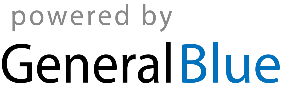 